Ponedjeljak (3.5.)Sat 1= PERPOduzmi pomoću prstića.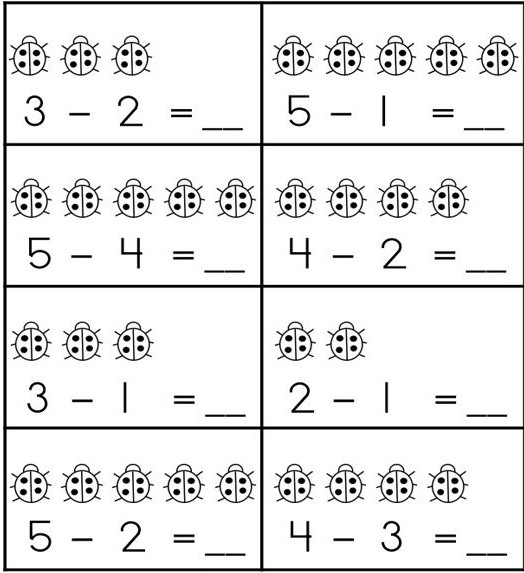 Sat 2= Hrvatski jezikDopiši slova koja fale da bi dobio riječ sa slike.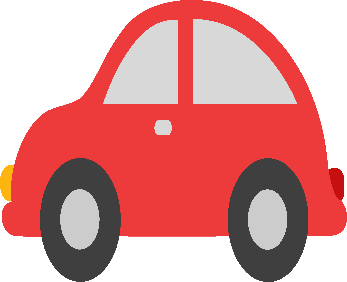 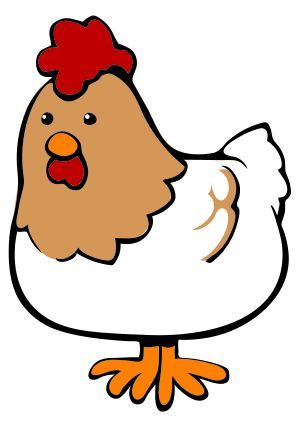 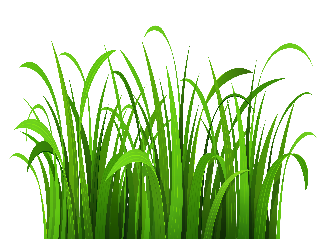 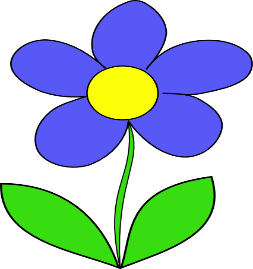 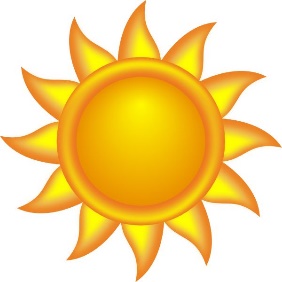 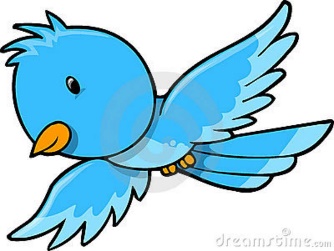 Sat 3= Tjelesna i zdravstvena kulturaDanas izvodiš hodanje na različite načine. Najprije hodaj poput ptice i širi ruke poput ptičjih krila. Zatim  hodaj poput mede na sve četiri noge. Nakon toga skači poput žabe, najbrže što možeš.Sat 4= MatematikaOduzmi pomoću prstića.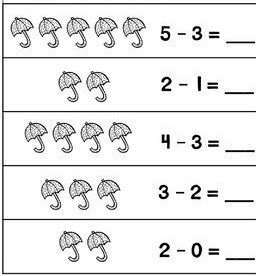 Sat 5= INANajprije žutom bojicom oboji pčelicu, a zatim je izreži i zalijepi.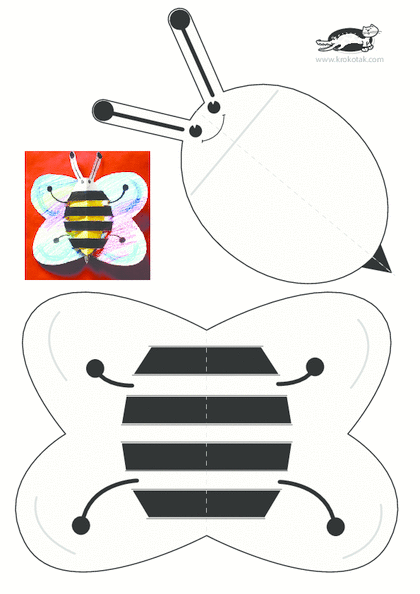 